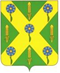 РОССИЙСКАЯ ФЕДЕРАЦИЯОРЛОВСКАЯ ОБЛАСТЬНОВОСИЛЬСКИЙ РАЙОННЫЙ СОВЕТ НАРОДНЫХ ДЕПУТАТОВРЕШЕНИЕ       8 сентября 2021 года                                                      №  907        г. Новосиль Об утверждении Положения о муниципальном земельном контролена территории Новосильского района  Орловской областиПринято Новосильским районным Советом народных депутатов	            8 сентября 2021 годаВ соответствии со статьей 72 Земельного кодекса Российской Федерации, Федеральными законами от 6 октября 2003 года № 131-ФЗ «Об общих принципах организации местного самоуправления в Российской Федерации», от 31 июля 2020 года № 248-ФЗ   «О государственном контроле (надзоре) и муниципальном контроле в Российской Федерации», руководствуясь Уставом Новосильского района,  Новосильский районный Совет народных депутатов решил:          1. Утвердить Положение о муниципальном земельном контроле на территории Новосильского района  Орловской области согласно приложению.         2. Решение вступает в силу со дня его опубликования.3. Опубликовать данное решение и разместить на официальном сайте администрации района (www.novosilr.ru).Председатель Новосильского                               районного Совета народных депутатов                                                 К.В.Лазарев Глава Новосильского района                                                                    Е.Н. Демин